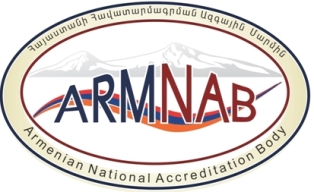 «Հավատարմագրման ազգային մարմին» ՊՈԱԿ-ի տնօրեն`   ---------------------------------------------                                                                                                                     (անունը, ազգանունը)ՀԱՅՏՏԵԽՆԻԿԱԿԱՆ ՀՍԿՈՂՈՒԹՅՈՒՆ ԻՐԱԿԱՆԱՑՆՈՂ ՄԱՐՄՆԻ ՀԱՎԱՏԱՐՄԱԳՐՄԱՆՀՍՏ ԻՍՕ/ԻԷԿ 17020-2013 միջազգային ստանդարտի պահանջներին համապատասխան խնդրում եմ հավատարմագրել ստորև նշված տեխնիկական հսկողություն իրականացնող մարմինըԸնդհանուր տեղեկատվությունՀայտին կից ներկայացնում եմ հետևյալ փաստաթղթերը`Հավատարմագրման ոլորտը,Հարցաթերթը,Որակի ձեռնարկի պատճենը,Տեղեկատվություն տեխնիկական հսկողություն իրականացնող մարմնի սենք(եր)ի վերաբերյալ, Տեղեկատվություն տեխնիկական հսկողություն իրականացնող մարմնի կազմակերպական կառուցվածքի վերաբերյալ` ընդգծելով կազմակերպությունում դրա դիրքը,Տեղեկատվություն համապատասխանության գնահատման գործունեություն իրականացնելու համար անհրաժեշտ չափման միջոցների վերաբերյալ,Տեխնիկական հսկողություն իրականացնող մարմնի անձնակազմը,ՀԳՄ-ի անձնակազմի աշխատանքային փորձը և որակավորման/վերապատրաստման դասընթացներին մասնակցությունը հավաստող փաստաթղթեր,Կիրառվող ստանդարտների, ընթացակարգերի, տեխնիկական կանոնակարգերի և իրավական ակտերի ցանկը,Իրավաբանական/ֆիզիկական անձի գործունեության վերաբերյալ ընդհանուր տեղեկատվություն, ինչպես նաև ՀԳՄ-ի կողմից մատուցվող համապատասխանության գնահատման ծառայությունների նկարագիրը, ՀԳՄ-ի գործունեության իրականացման վայր(եր)ը,Կազմակերպության կանոնադրության և ՀՀ Արդարադատության նախարարության Պետական ռեգիստրի գործակալության պետական միասնական գրանցամատյանից քաղվածքի կամ պետական գրանցման վկայականի պատճենները:  Հայտատու կազմակերպության ղեկավար`  --------------------------       -----------------------------------
                                                                                                        (ստորագրությունը)                        (անունը, ազգանունը)Կազմակերպության գլխավոր հաշվապահ`   --------------------------    ----------------------------------
                                                                                                          (ստորագրությունը)                       (անունը, ազգանունը)«-----» ------------- 201 թ.Հայտի գրանցման համարը   A տեսակ   B տեսակ   C տեսակ   առաջին անգամ հավատարմագրում   հետագա հավատարմագրում   հավատարմագրման ընդլայնում Համաձայն եմ նախնական այցի իրականացմանը Այո        ՈչՀամապատասխանության գնահատման մարմնի (տեխնիկական հսկողություն իրականացնող մարմնի) անվանումը _____________________________________________________________________________________________________________________________________________________________Տեխնիկական հսկողություն իրականացնող մարմնի գործունեության իրականացման վայր(եր)ը ________________________________________________________________________________________Հեռախոս________________________________ Ֆաքս __________________________________Էլեկտրոնային փոստի հասցեն ____________________________________________________________Ինտերնետային կայքէջի հասցեն __________________________________________________________Տեխնիկական հսկողություն իրականացնող մարմնի ղեկավար _______________________________________________________________________________________________________________________                                                                                     (անունը, հայրանունը, ազգանունը)Կապի համար պատասխանատու _________________________________________________________                                                                                     (անունը, ազգանունը, պաշտոնը)Հեռախոս____________________________________________Էլեկտրոնային փոստի հասցեն _________________________Կառավարման համակարգի պատասխանատու ____________________________________________
                                                                                                      (անունը, ազգանունը, պաշտոնը, որակավորումը)________________________________________________________________________________________Տեխնիկական հսկողություն իրականացնող մարմնի աշխատակիցների թիվը ___________Հայտատու կազմակերպության անվանումը և կազմակերպաիրավական ձևը __________________________________________________________________________________________________________Հայտատու կազմակերպության ղեկավար __________________________________________________                                                                                                                                    (անունը, ազգանունը)Հայտատու կազմակերպության իրավաբանական անձի գտնվելու վայրը/Ֆիզիկական անձի բնակության վայրի հասցեն _______________________________________________________________Հայտատու կազմակերպության բանկային հաշվեհամարը (տվյալները) ________________________________________________________________________________________________________________Կիրառվում են` ստանդարտ տեսչական մեթոդներ ոչ ստանդարտ տեսչական մեթոդներ**Ծանոթություն. Ոչ ստանդարտ տեսչական մեթոդներ կիրառելիս հայտին կից ներկայացնել վավերացված մեթոդը:Արդյո՞ք տեխնիկական հսկողություն իրականացնող մարմինը հավատարմագրված է այլ հավատարմագրման մարմնի կողմից. Այո    ՈչԵթե «Այո», ներկայացնել հավատարմագրման վկայագրի և հավատարմագրման ոլորտի պատճենը:Հայտատուն հայտարարում է, որ.Ծանոթ եմ հավատարմագրման չափանիշներին, կանոններին և գործընթացին.Համաձայն եմ հավատարմագրման ամբողջ ժամանակահատվածում իրականացնել Հավատարմագրման ազգային մարմնի պահանջները հավատարմագրման վերաբերյալ.Երաշխավորում եմ ցանկացած տեսակի ճնշման բացառումը, այդ թվում`  կոմերցիոն, ֆինանսական, որը կարող է ազդել համապատասխանության գնահատման աշխատանք-ների արդյունքների վրա:Հայտատուն պարտավոր է.Մշտապես համապատասխանել հավատարմագրման չափանիշներին.Ստեղծել անհրաժեշտ պայմաններ գնահատումների իրականացումը ապահովելու համար.Կատարել հավատարմագրման պահանջները և ԻՍՕ/ԻԷԿ 17011 ստանդարտով սահմանված պարտավորությունները.Հավատարմագրման ազգային մարմնի պահանջի դեպքում տրամադրել անհրաժեշտ լրացուցիչ տեղեկատվություն.Անկախ հավատարմագրման արդյունքներից կատարել հավատարմագրման գործընթացի և հետագա հավատարմագրված լինելու հետ առնչվող բոլոր վճարումները: